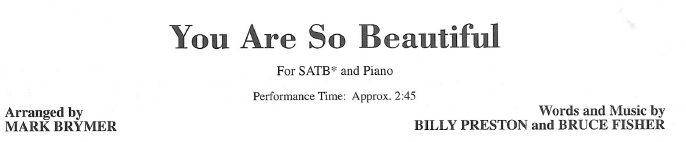 3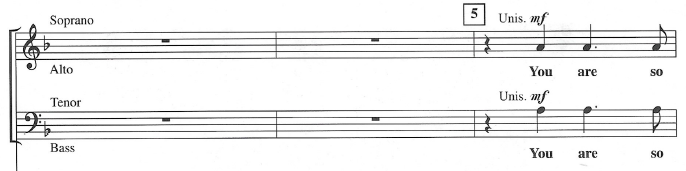 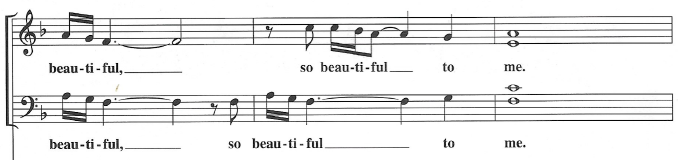  6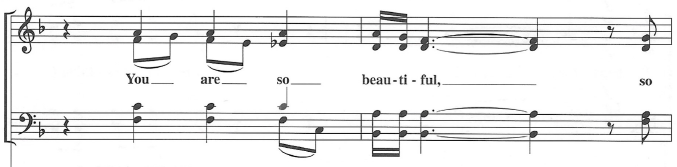 9                                                                                                                                                     1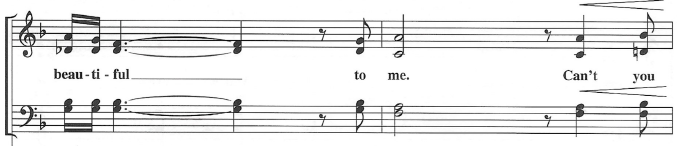      11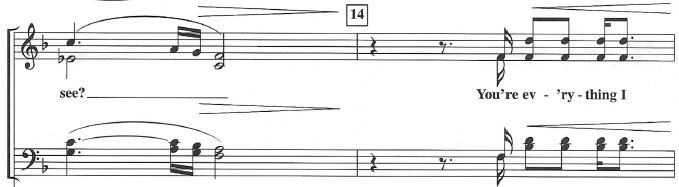     13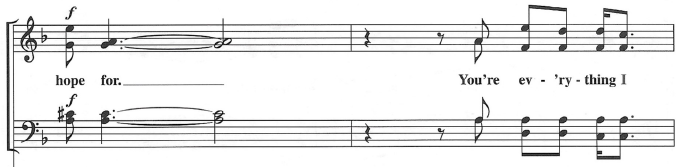      15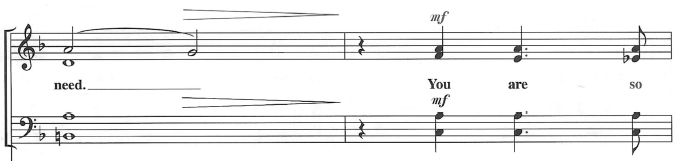    17                                                                                                                                                      2           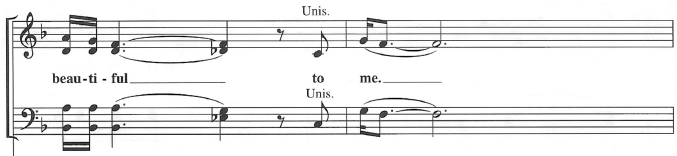      19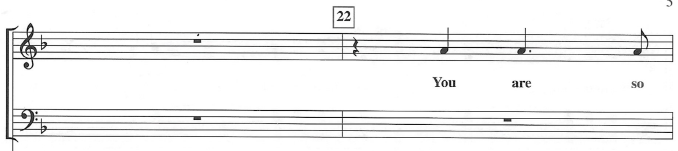    21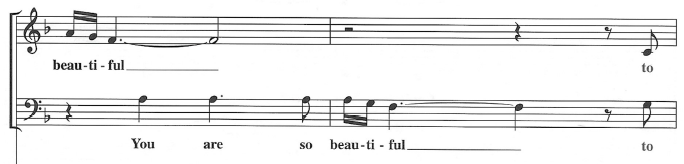     23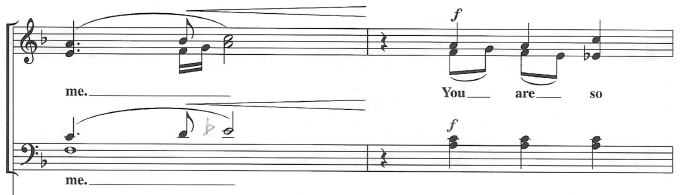    25                                                                                                                                                      3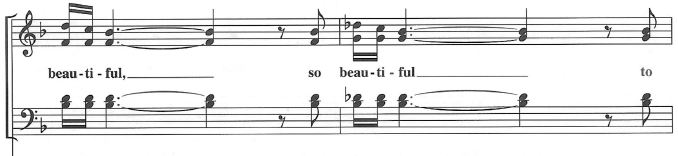    27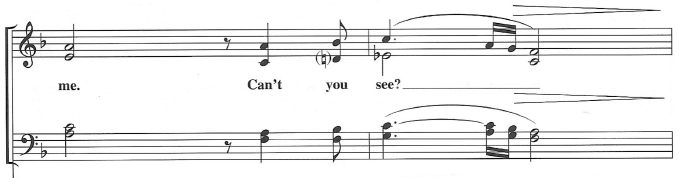      29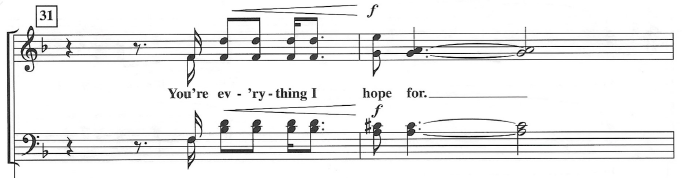       31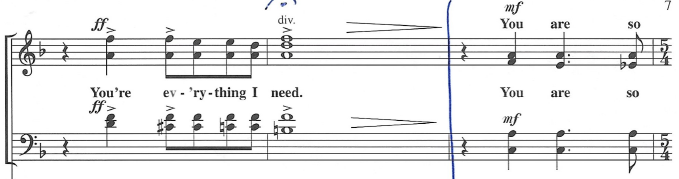     33                                                                                                                                                     4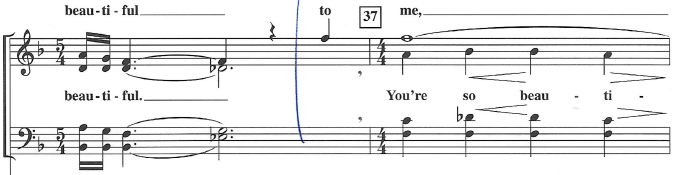      36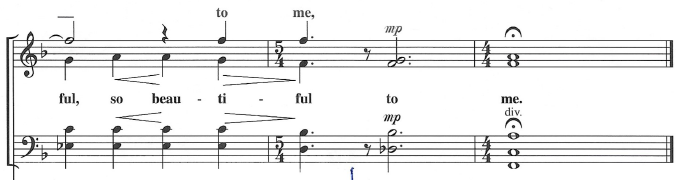    38                                                                                                          5